Государственная программа Российской Федерации
 «Развитие судостроения и техники для освоения 
шельфовых месторождений на 2013-2030 годы»Подпрограмма 1.2 направление «Судостроение»ОКР «Обходчик»«Создание экспериментального образца телеуправляемого необитаемого подводного аппарата для комплексного исследования и мониторинга гидротехнических сооружений и прилегающей акватории» Головной исполнитель – НИТУ «МИСиС»Основные полученные практические результаты.Разработаны эскизный и технический проект, рабочая конструкторская документация на ТНПА с блоком управления и индикации, универсальным стыковочным узлом, защитным экраном-обтекателемРазработаны эскизный и технический проект, рабочая конструкторская документация на 3D-звуковизор для ТНПАРазработано специализированное программное обеспечение реализации математической и имитационной моделей ТНПА, оснащённого 3D-звуковизором, экраном-обтекателем, другим дополнительным оборудованиемВыполнено математическое моделирование алгоритмов и режимов работы электронных макетов ТНПА с 3D-звуковизором, экраном-обтекателем, другим дополнительным оборудованиемРазработано программное обеспечение блока управления и индикации ТНПАРазработано программное обеспечение для сбора, обработки, визуализации данных 3D-звуковизораИзготовлен экспериментальный образец ТНПА с блоком управления и индикации и универсальным стыковочным узлом, экраном обтекателем, 3D-звуковизором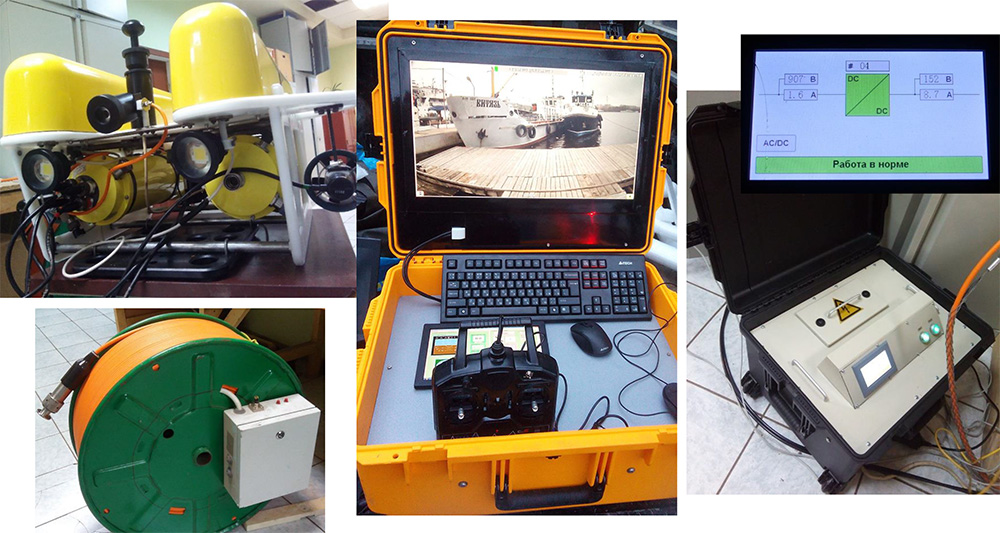 Рисунок1 - ТНПА – носитель (слева внизу – бухта кабеля с коммуникационным блоком, по центру – пульт управления оператором, слева – блок питания)Технические характеристики:Функциональное назначение ТНПА «Обходчик»:Доставка используемого при подводных работах оборудования к месту работы на глубины до 500 м;Обеспечение работы 3D-звуковизора, разрабатываемого в рамках ОКР «Обходчик»;Обеспечение используемого при работах оборудования электропитанием и интерфейсом взаимодействия с ТНПА по протоколам:Gigabit Ethernet (1 Гбит/с);Fast Ethernet (100 Мбит/с);RS-232;RS-485;Обеспечение управлением ТНПА и дополнительным оборудованием с борта обеспечивающего судна/пирса одним или несколькими операторами.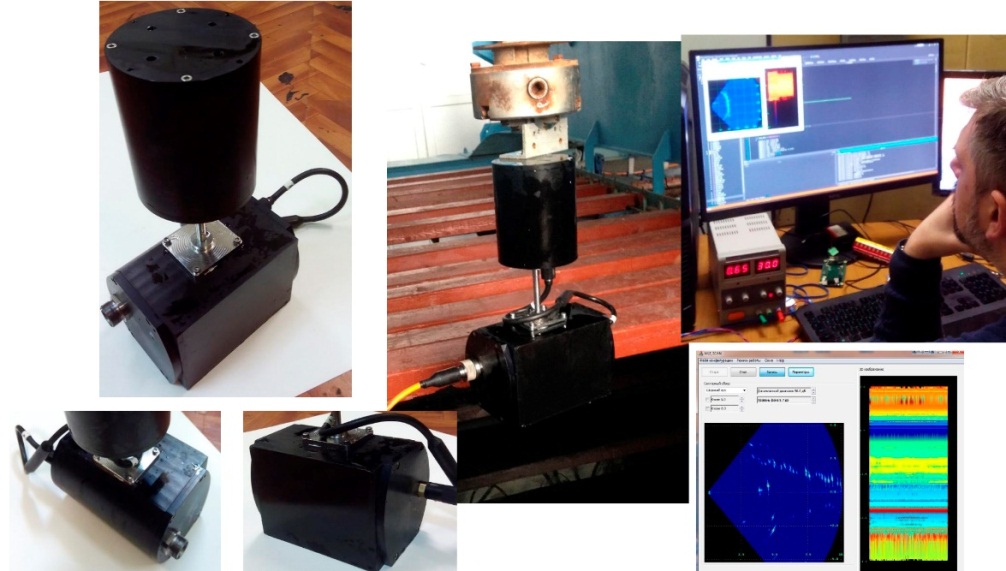 Рисунок 2 - 3D-звуковизорПроведены стендовые, бассейновые, натурные испытания ТНПА, оснащённого 3D-звуковизором, другим дополнительным оборудованиемРазработано технико-экономическое обоснования этапов жизненного цикла ТНПАРазработана эксплуатационная документация на ТНПА, оснащённого экраном-обтекателем, блоком управления и индикацииРазработана эксплуатационная документация на 3D-звуковизор в составе ТНПАРазработаны предложения по внедрению результатов работы и по определению предполагаемого предприятия-изготовителя головных (поставочных) образцовОпределены предполагаемые заводы по изготовлению технологических элементовПроведены патентные исследованияОбласть применения Полученные результаты позволяют организовать производство подводной техники для систем мониторинга, комплексного обследования, основанных на использовании телеуправляемых необитаемых подводных аппаратов, оснащённых современной осмотровой системой, звуковизором, навигационной системой, другим дополнительным оборудованием. Результаты работ могут быть востребованы при строительстве, эксплуатации, проведении мониторинга, обследовании гидротехнических сооружений и прилегающей акватории, на судах, платформах, ГЭС, плотинах, других гидротехнических сооружениях, для обследования подводных конструкций мостов, трубопроводов, подводных скважин, морских буровых платформ в шельфовой зоне, в том числе в Арктической зоне Российской Федерации.Возможные потребители:предприятия-строители и эксплуатанты гидроэлектростанций, плотин, других гидротехнических сооружений, морских сооружений по добыче и транспортировке углеводородов, операторы атомных электростанций; портовые предприятия, компании управляющие морским и речным флотом;заводы-строители судов и морской техники;государственный службы надзора, МЧС и др.Сведения о конкурентоспособности и возможности замещения импорта.Создаваемый образец обладает рядом конкурентоспособных преимуществ, в том числе на мировом рынке. Создаваемая система замещает ряд импортной техники, аналогов которой до настоящего времени в России не производилось. Производство подобной системы благотворно скажется на участниках всей производственной цепочки (производители кабелей, судового палубного оборудования, сервисные компании и т.п.), позволит им освоить новые образцы конкурентоспособной (в том числе на внешнем рынке) продукции и услуг, создать новые рабочие места, увеличить поступление в бюджет РФ в виде налогов и сборов, улучшить социально-экономическую ситуацию на территориях размещения новых производств.Сравнение с аналогами:ХарактеристикаЗначениеГлубина погруженияДо 500 мВес на воздухе92 кгСкоростьДо 6 узловДлина кабеляДо 1500 мТип кабеляоптоволоконный, токопроводящий, грузонесущий с кевларовой оболочкойТемпература эксплуатацииОт -4°С до +35°С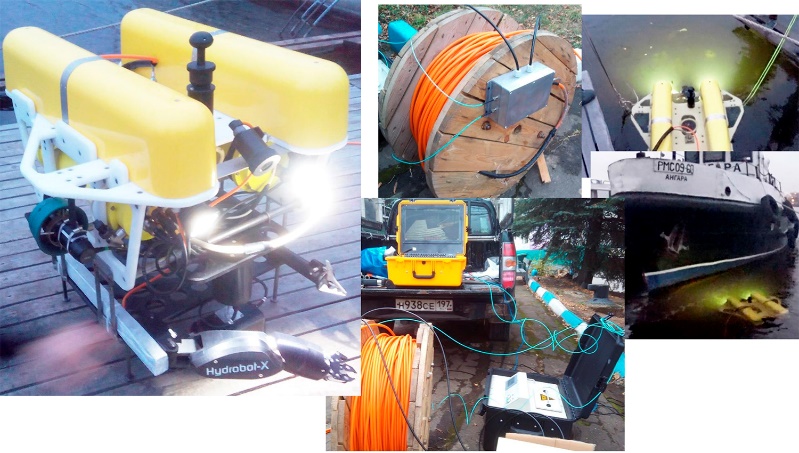 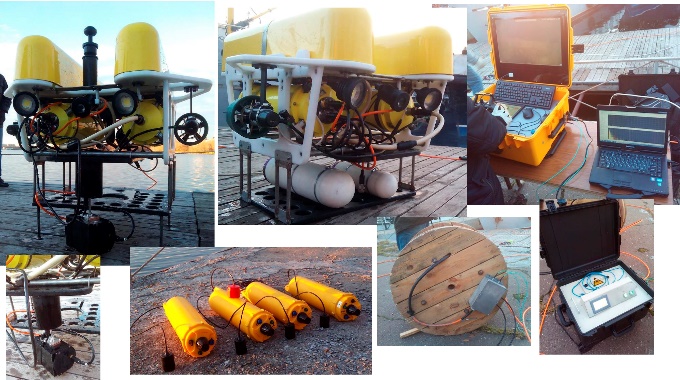 Рисунок 3 - Натурные испытания ТНПА, оснащённого универсальным стыковочным блоком, 3D-звуковизором, системой обнаружения взрывчатых веществ, гамма-спектрометром, системой позиционирования, другим оборудованиемХарактеристикаТНПА «Обходчик»ТНПА «Марлин-350» (Россия)ТНПА «Falcon» (Англия)ТНПА «H300 mk II» (Франция)Глубина погружения, м500350300300Вес, кг92506270Скорость, уз62,533,5Стоимость, млн. руб7,7~10более 15,под санкциямиболее 15,под санкциями